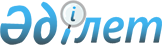 Об утверждении Положения государственного учреждения "Мангистауский районный отдел строительства"
					
			Утративший силу
			
			
		
					Постановление акимата Мангистауского района от 18 июня 2015 года № 172. Зарегистрировано Департаментом юстиции Мангистауской области от 15 июля 2015 года № 2767. Утратило силу постановлением акимата Мангистауского района Мангистауской области от 13 июля 2016 года № 233      Сноска. Утратило силу постановлением акимата Мангистауского района Мангистауской области от 13.07.2016 № 233.

      Примечание РЦПИ.

      В тексте документа сохранена пунктуация и орфография оригинала.

      В соответствии с Законом Республики Казахстан от 23 января 2001 года "О местном государственном управлении и самоуправлении в Республике Казахстан", Указом Президента Республики Казахстан от 29 октября 2012 года № 410 "Об утверждении Типового положения государственного органа Республики Казахстан" и Постановлением Правительства Республики Казахстан от 25 декабря 2012 года № 1672 "Об утверждении Инструкции по разработке и утверждению положения о государственном органе", акимат Мангистауского района ПОСТАНОВЛЯЕТ:

      1. Утвердить прилагаемое Положение государственного учреждения "Мангистауский районный отдел строительства".

      2. Государственному учреждению "Мангистауский районный отдел строительства" (Жанбуршиев Н.), обеспечить государственную регистрацию постановления в органах юстиции и его официального опубликования в средствах массовой информации и в информационно-правовой системе "Әділет", а также размещения на интернет-ресурсе уполномоченного государственного органа.

      3. Контроль за исполнением постановления возложить на руководителя аппарата акима района Жонасова Л.

      4. Настоящее постановление вступает в силу со дня государственной регистрации в органах юстиции и вводится в действие по истечении десяти календарных дней после дня его первого официального опубликования.

      Исполняющий обязанностей

      акима района Е.Махмутов

      СОГЛАСОВАНО:

      Руководитель государственного

      Учреждения "Мангистауский

      районный отдел строительства"

      Н.Жанбуршиев

      18 июня 2015 жыл

 ПОЛОЖЕНИЕ
государственного учреждения
"Мангистауский районный отдел строительства"
1. Общие положения      1. Государственное учреждение "Мангистауский районный отдел строительства" является государственным органом Республики Казахстан, осуществляющим руководство в сфере строительства Мангистауского района.

      2. Государственное учреждение "Мангистауский районный отдел строительства" осуществляет свою деятельность в соответствии с Конституцией Республики Казахстан и законами, актами Президента и Правительства Республики Казахстан, иными нормативными правовыми актами, а также настоящим Положением.

      3. Государственное учреждение "Мангистауский районный отдел строительства" является юридическим лицом в организационно-правовой форме государственного учреждения, имеет печати и штампы со своим наименованием на государственном языке, бланки установленного образца, а также счета в органах казначейства в соответствии с законодательством Республики Казахстан.

      4. Государственное учреждение "Мангистауский районный отдел строительства" вступает в гражданско-правовые отношения от собственного имени.

      5. Государственное учреждение "Мангистауский районный отдел строительства" имеет право выступать стороной гражданско-правовых отношений от имени государства, если оно уполномочено на это в соответствии с законодательством.

      6. Государственное учреждение "Мангистауский районный отдел строительства" по вопросам своей компетенции в установленном законодательством порядке принимает решения, оформляемые приказами руководителя государственного учреждения "Мангистауский районный отдел строительства".

      7. Структура и лимит штатной численности государственного учреждения "Мангистауский районный отдел строительства" утверждаются в соответствии с действующим законодательством.

      8. Местонахождение юридического лица: Республика Казахстан, индекс 130400, Мангистауская область, Мангистауский район, село Шетпе, Центральная площадь, дом 1.

      9. Полное наименование государственного органа: государственное учреждение "Мангистауский районный отдел строительства".

      10. Учредителем государственного учреждения "Мангистауский районный отдел строительства" является акимат Мангистауского района.

      11. Настоящее Положение является учредительным документом государственного учреждения "Мангистауский районный отдел строительства".

      12. Финансирование деятельности государственного учреждения "Мангистауский районный отдел строительства" осуществляется из местного бюджета.

      13. Государственному учреждению "Мангистауский районный отдел строительства" запрещается вступать в договорные отношения с субьектами предпринимательства на предмет выполнения обязанностей, являющихся функциями государственного учреждения "Мангистауский районный отдел строительства".

      Если государственному учреждению "Мангистауский районный отдел строительства" законодательными актами предоставлено право осуществлять, приносящую доходы деятельность, то доходы, полученные от такой деятельности, направляются в доход государственного бюджета.

      14. Режим работы государственного учреждения "Мангистауский районный отдел строительства" определяется самостоятельно в соответствии с требованиями действующего законодательства Республики Казахстан.

 2. Миссия, основные задачи, функции, права и обязанности государственного учреждения "Мангистауский районный отдел строительства"      15. Миссия: проведение государственной строительной политики на территории района.

      16. Задачи:

      1) реализация градостроительных проектов, разрабатываемых для развития утвержденного генерального плана (комплексной схемы градостроительного планирования, проектов планировки) Мангистауского района;

      2) принятие решений о строительстве, расширении, техническом перевооружении, модернизации, реконструкции (перепланировке, переоборудовании, перепрофилировании), реставрации и капитальном ремонте строений, зданий, сооружений, инженерных и транспортных коммуникаций, а также об инженерной подготовке территории и о благоустройстве, озеленении, консервации строек (объектов), проведении комплекса работ по постутилизации объектов;

      3) реализация градостроительных проектов, проектов детальной планировки и застройки района.

      17. Функции:

      1) выступает заказчиком по строительству, реконструкции и ремонту объектов районной коммунальной собственности и объектов социально-культурного назначения;

      2) подготавливает документацию и проводит конкурсы на проектирование строительно-монтажных работ, на строительство;

      3) организует строительство водопроводов, очистных сооружений, тепловых и электрических сетей и других объектов транспортной и инженерной инфраструктуры района;

      4) организует строительство жилья коммунального жилищного фонда;

      5) организует и осуществляет технический контроль за строительством, реконструкцией объектов строящихся за счет местного бюджета, официальных трансфертов из областного бюджета.

      18. Права и обязанности:

      1) участвовать в планировании и распределении государственных средств, вносить предложения при формировании бюджета района на проектно-изыскательские работы, строительство объектов социально-культурного, коммунального назначения и строительства жилья за счет средств ипотечного кредитования;

      2) разрабатывать перспективные планы строительства, участвовать в разработке государственных программ по строительству;

      3) осуществлять контроль за ходом мероприятий, разработанных совместно с органами по предупреждению чрезвычайных ситуаций и обеспечению безопасной эксплуатации объектов коммунальной собственности;

      4) вести служебную переписку с государственными и негосударственными организациями;

      5) планировать подготовку, разработку нормативных правовых и правовых актов, предполагаемых к принятию в соответствии с компетенцией;

      6) проводить ревизию ранее принятых правовых актов акимата Мангистауского района, разработчиком которых является государственное учреждение " Мангистауский районный отдел строительства" на предмет соответствия действующему законодательству Республики Казахстан и актуальности применения;

      7) обеспечивать постоянный контроль и мониторинг за исполнением договоров государственных закупок и услуг, в том числе за освоением бюджетных средств;

      8) принимать все необходимые меры для неукоснительного исполнения поручений акима и акимата Мангистауского района;

      9) обеспечивать контроль за качественным и своевременным исполнением договорных обязательств подрядными организациями, а в случаях ненадлежащего их исполнения принимать неотложные меры по устранению выявленных нарушений, отклонений;

      10) запрашивать и получать в установленном порядке от государственных органов, организаций, должностных лиц, не зависимо от форм собственности, информацию необходимую для выполнения возложенных на государственное учреждение " Мангистауский районный отдел строительства" функций и задач;

      11) требовать устранения нарушений при производстве работ подрядных организаций, выполняемых с отступлением от проекта, с нарушением строительных норм и правил технических условий;

      12) осуществлять иные права и выполнять иные обязанности, предусмотренные законодательством Республики Казахстан.

 3. Организация деятельности государственного учреждения "Мангистауский районный отдел строительства"      19. Руководство государственного учреждения "Мангистауский районный отдел строительства" осуществляется руководителем, который несет персональную ответственность за выполнение возложенных на государственное учреждение "Мангистауский районный отдел строительства" задач и осуществление им своих функций.

      20. Руководитель государственного учреждения "Мангистауский районный отдел строительства" назначается на должность и освобождается от должности акимом района.

      21. Полномочия руководителя государственного учреждения "Мангистауский районный отдел строительства":

      1) действует на принципах единоначалия и самостоятельно решает вопросы деятельности учреждения в соответствии с его компетенцией, определяемой законодательством Республики Казахстан и настоящим Положением;

      2) запрашивает и получает в установленном порядке от исполнительных органов материалы, необходимые для решения вопросов, входящих в компетенцию учреждения;

      3) созывает в установленном порядке совещания по вопросам, входящим в компетенцию учреждения, с привлечением представителей заинтересованных организаций;

      4) определяет полномочия работников учреждения;

      5) без доверенности действует от имени учреждения, представляет его интересы во всех организациях;

      6) заключает договоры;

      7) выдает доверенности;

      8) открывает банковские счета и совершает иные сделки в соответствии с законодательством;

      9) утверждает порядок и планы по командировкам, стажировкам и повышением квалификации работников;

      10) издает приказы и дает указания, обязательные для всех работников учреждения;

      11) принимает на работу и увольняет с работы работников учреждения;

      12) применяет меры поощрения и налагает дисциплинарные взыскания на работников учреждения;

      13) принимает меры по противодействию коррупции и несет за это персональную ответственность;

      14) осуществляет иные полномочия, предусмотренные законодательством Республики Казахстан.

      Исполнение полномочий руководителя государственного учреждения "Мангистауский районный отдел строительства" в период его отсутствия осуществляется лицом, его замещающим в соответствии с действующим законодательством.

 4. Имущество государственного учреждения "Мангистауский районный отдел строительства"      22. Государственное учреждение "Мангистауский районный отдел строительства" может иметь на праве оперативного управления обособленное имущество в случаях, предусмотренных законодательством.

      Имущество государственного учреждения "Мангистауский районный отдел строительства" формируется за счет имущества, переданного ему собственником, и иных источников, не запрещенных законодательством Республики Казахстан.

      23. Имущество, закрепленное за государственным учреждением "Мангистауский районный отдел строительства" относится к коммунальной собственности.

      24. Государственное учреждение "Мангистауский районный отдел строительства" не вправе самостоятельно отчуждать или иным способом распоряжаться закрепленным за ним имуществом и имуществом, приобретенным за счет средств, выданных ему по плану финансирования, если иное не установлено законодательством.

 5. Внесение изменений и дополнений в учредительные документы государственного учреждения "Мангистауский районный отдел строительства"      25. Внесение изменений и дополнений в учредительные документы государственного учреждения "Мангистауский районный отдел строительства" производится по решению акимата Мангистауского района.

      26. Внесенные изменения и дополнения в учредительные документы государственного учреждения "Мангистауский районный отдел строительства" регистрируются в соответствии с действующим законодательством Республики Казахстан.

 6. Реорганизация и ликвидация государственного учреждения "Мангистауский районный отдел строительства"      27. Реорганизация и ликвидация государственного учреждения "Мангистауский районный отдел строительства" осуществляется в соответствии с законодательством Республики Казахстан.


					© 2012. РГП на ПХВ «Институт законодательства и правовой информации Республики Казахстан» Министерства юстиции Республики Казахстан
				Утверждено постановлением
акимата Мангистауского района
№ 172 от 18 июня 2015 года